  Tedaviyi yapan hekim:................................................................................................................      Hasta kayıt defterine işlendi:                                                                 Hastalık İstatistik Fişine işlendi.      Hasta Kabul Memuru   (İmza)                                                                   İstatistik Memuru (İmza)                                                                                                                                      DİKKAT..........................................................................................ALERJİ YAPIYOR (Kırmızı kalemle yazınız, hasta bilekliğini kırmızı olarak takınız).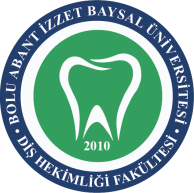 BOLU ABANT İZZET BAYSAL ÜNİVERSİTESİ                                     DİŞ HEKİMLİĞİ FAKÜLTESİHASTA TABELASIBOLU ABANT İZZET BAYSAL ÜNİVERSİTESİ                                     DİŞ HEKİMLİĞİ FAKÜLTESİHASTA TABELASIBOLU ABANT İZZET BAYSAL ÜNİVERSİTESİ                                     DİŞ HEKİMLİĞİ FAKÜLTESİHASTA TABELASI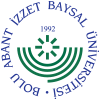 DOKÜMAN KODUYAYIN TARİHİREVİZYON NOREVİZYON TARİHİSAYFA NOSİY.FR.0111/03/2019--1/1HASTA BİLGİLERİAdı:...........................................................Soyadı:.....................................................TANI(En son tanı yazılacakHASTALIK KODUHASTA BİLGİLERİAdı:...........................................................Soyadı:.....................................................Yapılan AmeliyatBüyük □  Orta□  Küçük □HASTA BİLGİLERİAdı:...........................................................Soyadı:.....................................................Hastalığın SonuTamamen İyileşti □         Hastalık İlerledi □Kısmen İyileşti    □         Yaşamını Yitirdi □Değişiklik Yok     □Tamamen İyileşti □         Hastalık İlerledi □Kısmen İyileşti    □         Yaşamını Yitirdi □Değişiklik Yok     □HASTA BİLGİLERİAdı:...........................................................Soyadı:.....................................................Ücretli veyaücretsiz yattığı.................................Sınıf ücretli □                                                      □.................................Sınıf ücretli □                                                      □TARİHORAL VERİLECEK İLAÇLARPARENTERAL VERİLECEK İLAÇLAR(İM-İV-SC vb. olarak belirtiniz)Not: 1.İstenen Tetkin, Tahlil ve Girişimi belirtiniz.2.Kan Transfüzyonlarında kanın verileceği saati ve veriliş süresini yazınız.Yemek (Normal veya diyet)